Titre (inclure le thème si besoin) :	 mini session (2 ou 3 jours)	 session (> 4 jours)Date de début : 	Heure : 	Date de fin : 	Heure : 	Organisateur(s)Intervenant(s)Sécrétaire de session (= habitué des sessions de la SBCO, ne pas remplir nécessairement, nous nous en chargerons)Hébergement (à la charge des participants donner des exemplaires d'hébergement (camping, gite, hôtel, VVF, notamment celui utilisé par l'organisateur ce qui permet de rassembler le plus de participants dans le même lieu pour une meilleure convivialité) :		Repas : à la charge des participants, tirés du sac	Déplacement : covoiturage avec les voitures des participants	Rendez-vous (préciser le lieu du RDV, au moins pour la réunion d'accueil de la veille si le lieu est connu, ET celui du matin du 1er jour de terrain) :	Nombre de place (il y a toujours 2 ou 3 désistements donc il est préférable de surbooker) :	Équipement : bottes (à mettre dans le coffre par sécurité) et chaussures de marche 	Difficultés physiques : selon les secteurs visités, il peut y avoir quelques dénivelés sans grosse difficulté.	Programme à décrire en quelques lignes (types de végétation, lieux …) : 		Estimation de l'ensemble des dépenses pour l'organisation (frais de parking, de télésiège, de bateau, d'hébergement des organisateurs dans la limite des montants quotidiens définis de la fiche de frais, des frais de déplacements (même s'il y a intention d'en faire don à la SBCO) : 	Pour l'organisateur quelques pistes :• n'hésitez pas à faire appel à des intervenants locaux (gestionnaires de réserve, botanistes régionaux, même pour une demi-journée) et/ou à des bons botanistes de la SBCO que vous pouvez inviter à l'avance pour vous épauler si vous avez des craintes sur votre niveau en botanique,• prévoir des lieux de parking suffisamment grands pour les véhicules (compter 4 personnes par véhicule) + 1, mais le dernier jour comme tout le monde s'en va le soir, chacun a tendance à prendre son véhicule donc les parkings doivent être plus grands,• le lieu de RDV permettra de laisser les véhicules non utilisés pour le covoiturage de la journée, veillez à ce qu'il soit libre toute la journée (pas de marché ou autre évènement) et éventuellement prévoir une solution de secours,• varier la végétation des sites visités,• prévoir des arrêts suffisamment longs (les botanistes sont très lents surtout lorsqu'ils sont en groupe), 2 ou 3 arrêts par jours suffisent bien souvent,• limiter autant que possible les kilomètres en voiture en regroupant les arrêts d'une même endroit une même journée,• si des abris sont repérés lors de la préparation, les noter pour d'éventuels piques niques par météo capricieuse,• il est traditionnel d'organiser un repas de session dans un restaurant l'avant dernier soir de la session. Se renseigner auprès des locaux pour trouver un restaurant bon marché. Éviter les restaurants gastronomiques et/ou hors de prix, les botanistes débarquent souvent avec leurs chaussures de marche au restaurant et leurs jeunes (il y en a à la SBCO) ont souvent des bourses peu garnies.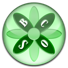 Informations nécessaires pour l'organisation d'une session sous l'égide de la 
Société botanique du Centre-OuestAssociation sans but lucratif fondée en 1888 et régie par la loi de 1901Nom et prénom (organisme)@ mail portableNom et prénomOrganismeNom et prénom (organisme)@ Mail Téléphone